Dzień dobry Kolejne zadanie dla was to ćwiczenia do wykonania w domu codziennie przez tydzień.Ponad to szansa na zdobycie dobrej oceny, ponieważ proszę o nagranie krótkiej relacji jak wykonujecie zadanie, w postaci filmu (ok 10 sekund nie więcej niż 25 MB) i przesłanie jej na wcześniej podanego maila (idzik-piotr@wp.pl)Zamiast ciężarka może być butelka z wodą.Pozdrawiam                                                                                                                                                          Piotr IdzikowskiĆwiczenie 1 3 serie po 10 powtórzeń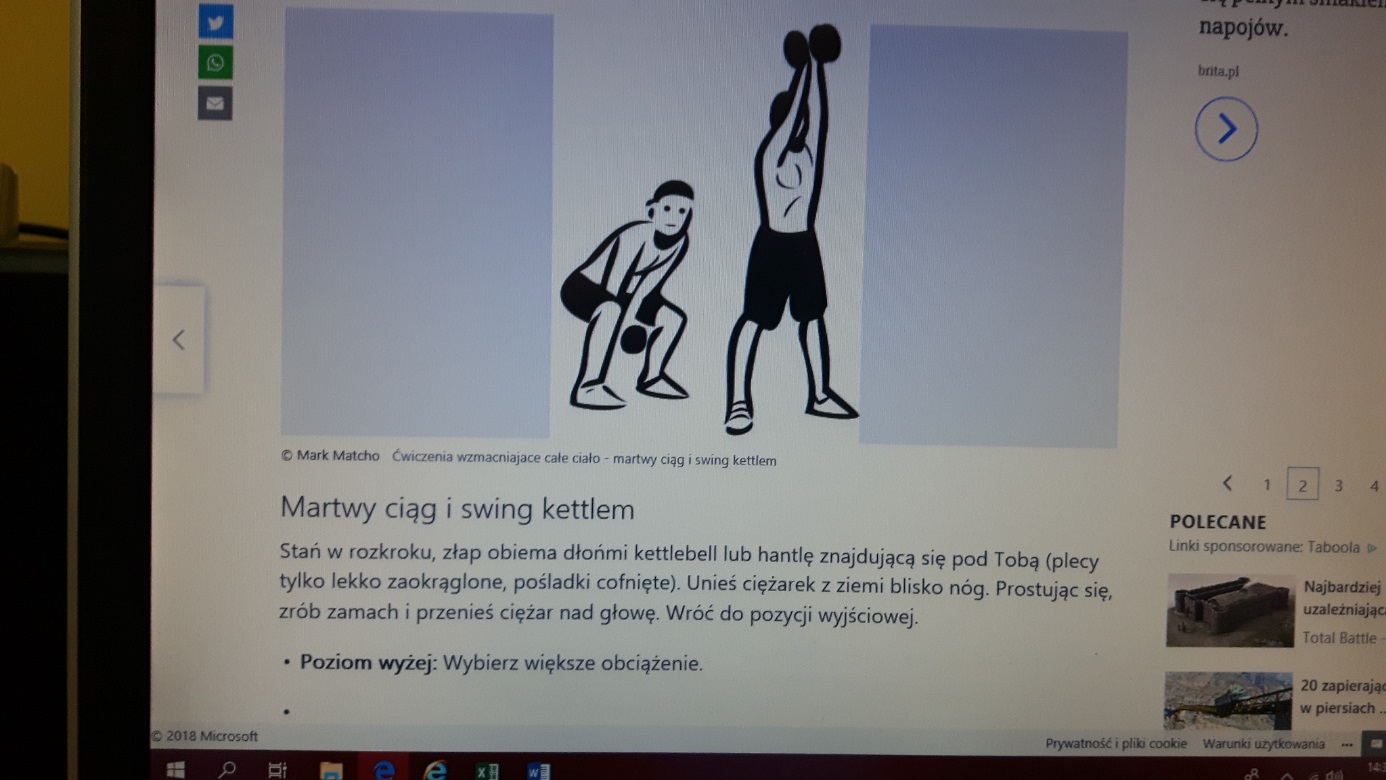 Ćwiczenie 23 serie po 10 powtórzeń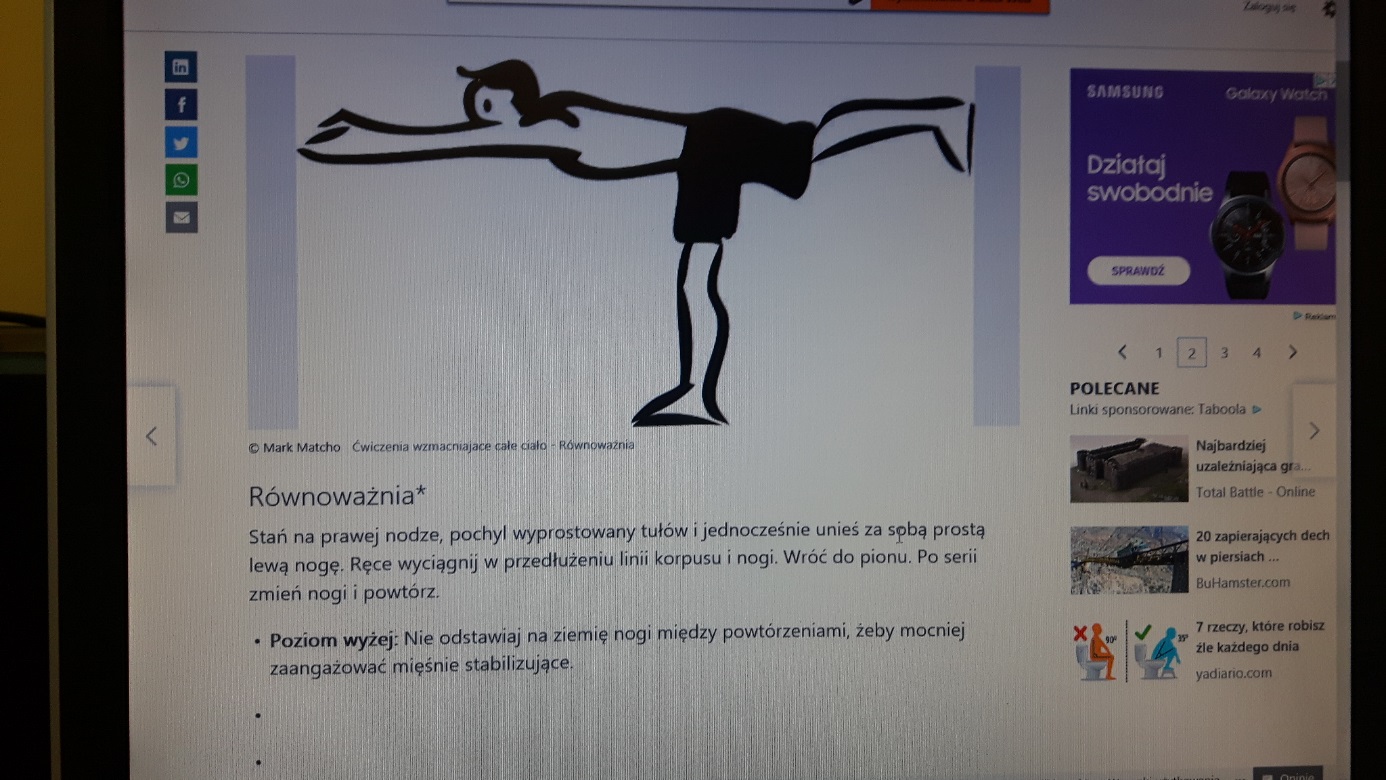 Ćwiczenie 33 serie po 10 powtórzeń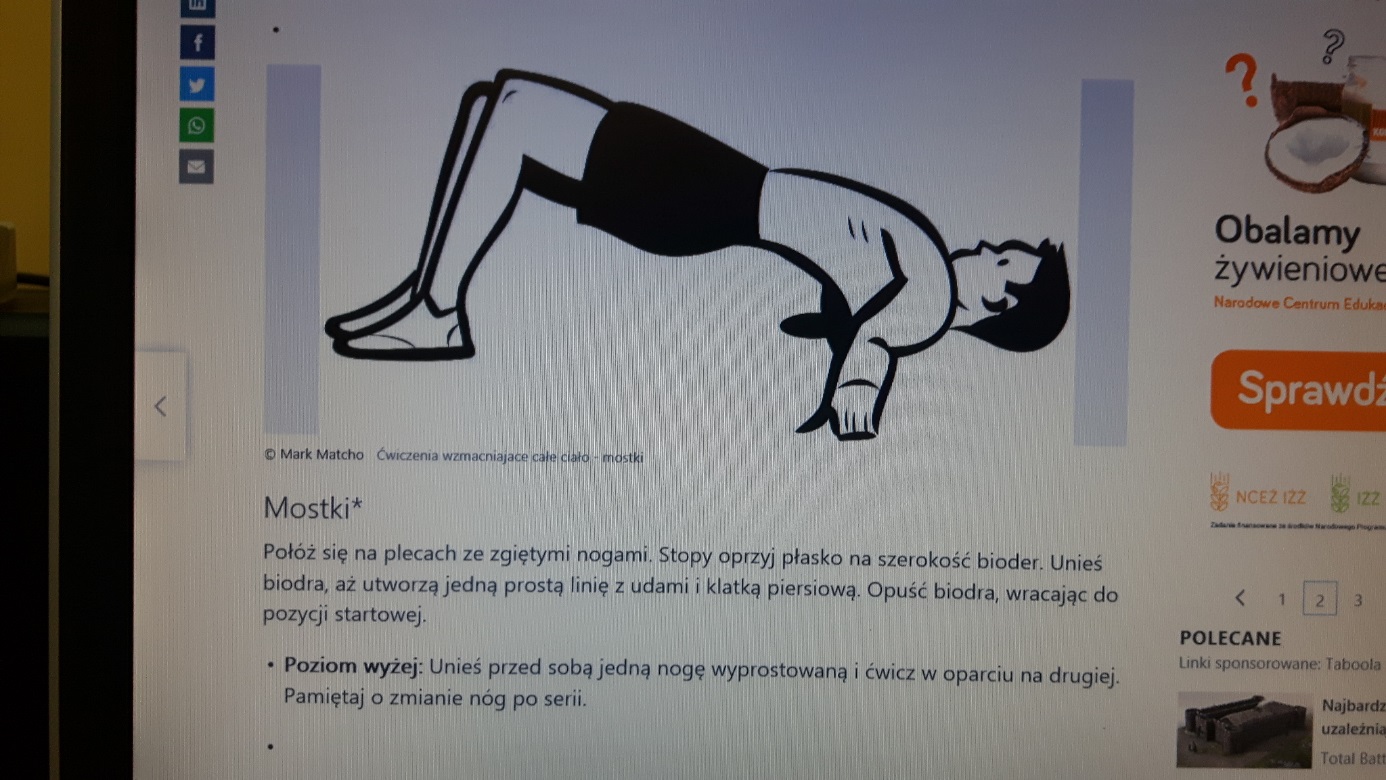 Ćwiczenie 43 serie po 5 powtórzeń na jedną stronę, 5 na drugą stronę. 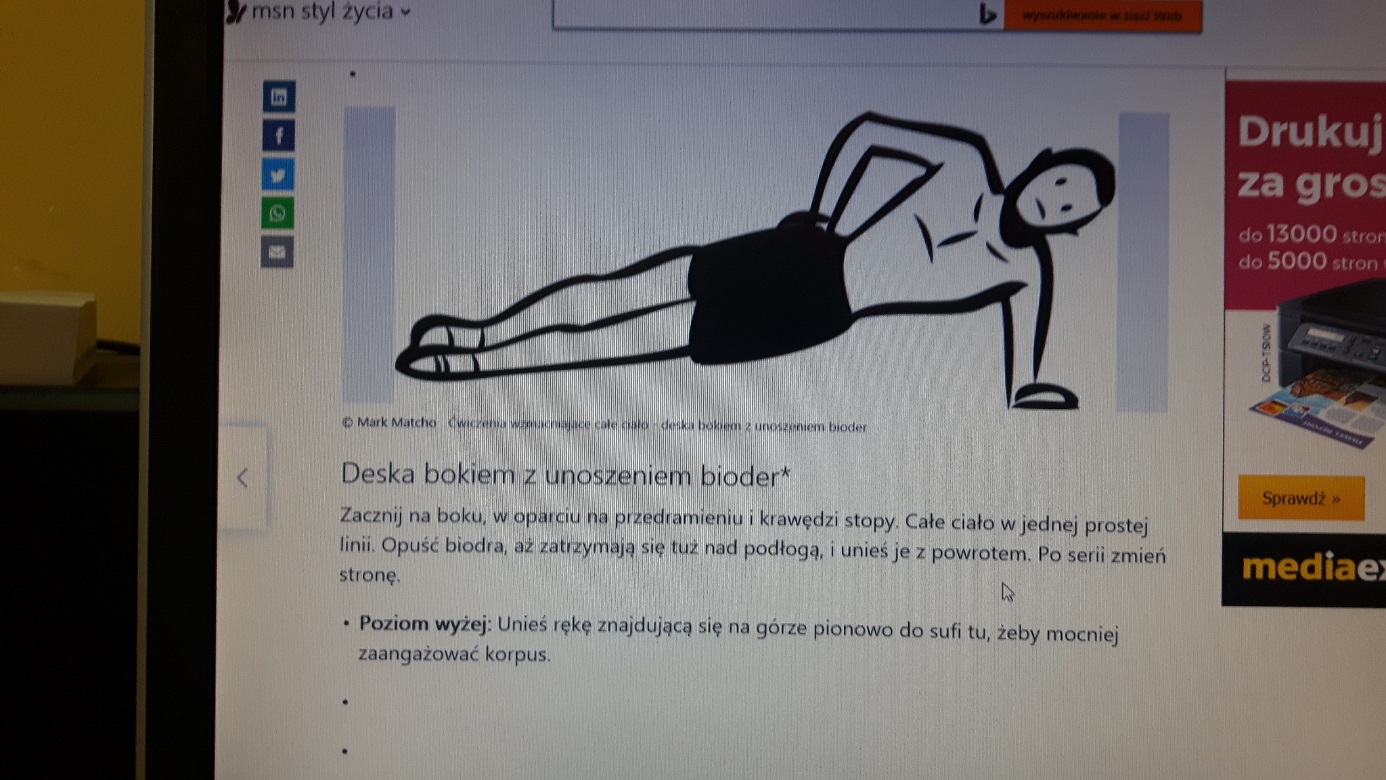 